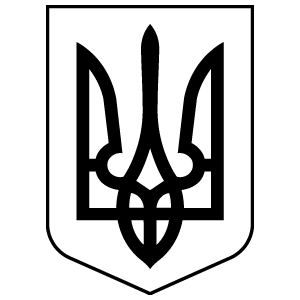 Білозоринська гімназіявул.Плоснина 27, с. Пнів-Білозорина, 78431, тел. 0 (3475) 67-0-44,e-mail: bilozorynskazosh@gmail.com Код ЄДРПОУ 23925611                                                         НАКАЗ6 січня 2021 року                                                                  № 1Про організацію освітнього процесу у ІІ семестрі     Відповідно до постанови Кабінету Міністрів від 9 грудня 2020 року №1236 «Про встановлення карантину та запровадження обмежувальних протиепідемічних заходів з метою запобігання поширенню на території України гострої респіраторної хвороби COVID -19», листа МОН України №1/9-692 «Про запровадження карантинних обмежень» та рішення педагогічної ради від 5 січня 2021 року (протокол №3), з метою запобігання поширенню коронавірусу COVID-19 в гімназіїНАКАЗУЮ:1.З 11 січня по 22 січня 2021 року  організувати  освітній процес з використанням технологій дистанційного навчання на платформі «Нові знання».З 25 січня 2021 року здійснювати освітній процес у робочому режимі до особливих розпоряджень.Заступнику директора з навчально-виховної роботи Депутат Н.П.:на період дистанційного навчання скласти окремий розклад для зручного проведення уроків в онлайн-режимі;провести додаткові консультації для педпрацівників щодо використання платформи сайту «Нові знання»;при потребі здійснювати консультування для батьків; особливу увагу приділити роботі вчителів і асистентів щодо дистанційного навчання дітей з особливими освітніми потребами.Наказ оприлюднити на сайті гімназії. Контроль за  виконанням даного наказу залишаю за собою.Директор гімназії                                       Г,Гугляк  З наказом ознайомлена                                       Н.Депутат